SURAT PERNYATAANMELAKSANAKAN KEGIATAN PENUNJANG TRI DHARMA PERGURUAN TINGGIYang bertanda tangan di bawah ini :Nama 	: 	aaaNIP/NIDN/NIY	:	- / 000 Pangkat/golongan ruang/TMT	:	Penata Muda Tk. I / IIIb / 1 Februari 2016Jabatan	:	Unit Kerja	:	Fakultas Pertanian Universitas Tribhuwana TunggadewiMenyatakan bahwa :Nama 	:	aaaNIP/NIDN	:	- / 000Pangkat/golongan ruang/TMT	:	Penata Muda Tk. I / IIIb / 1 Februari 2016Jabatan	:	Asisten Ahli / 1 Juli 2015Unit Kerja	:	Program Studi aaa, Fakultas Pertanian, 		Universitas Tribhuwana TunggadewiTelah melakukan kegiatan penunjang sebagai berikut :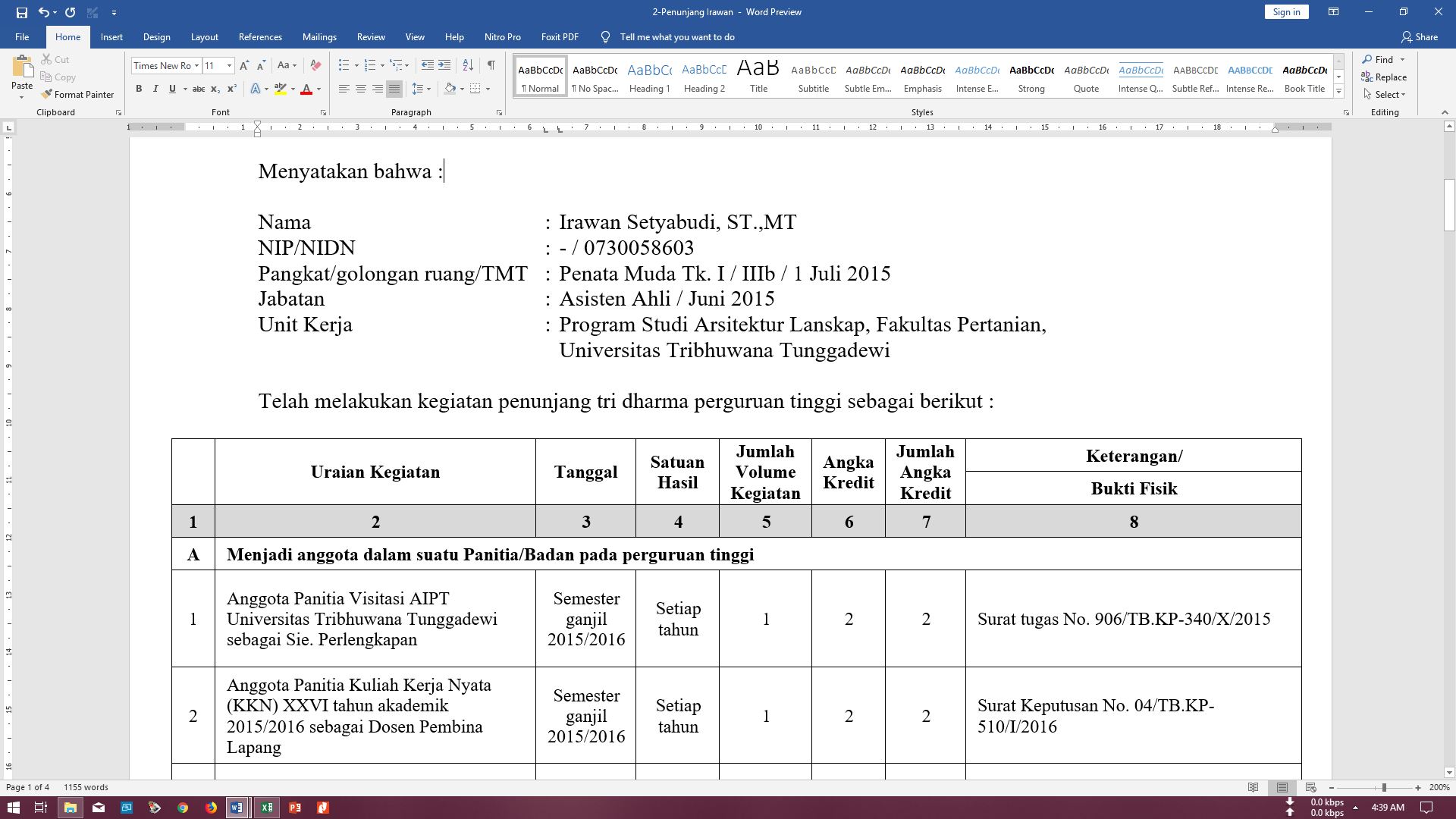 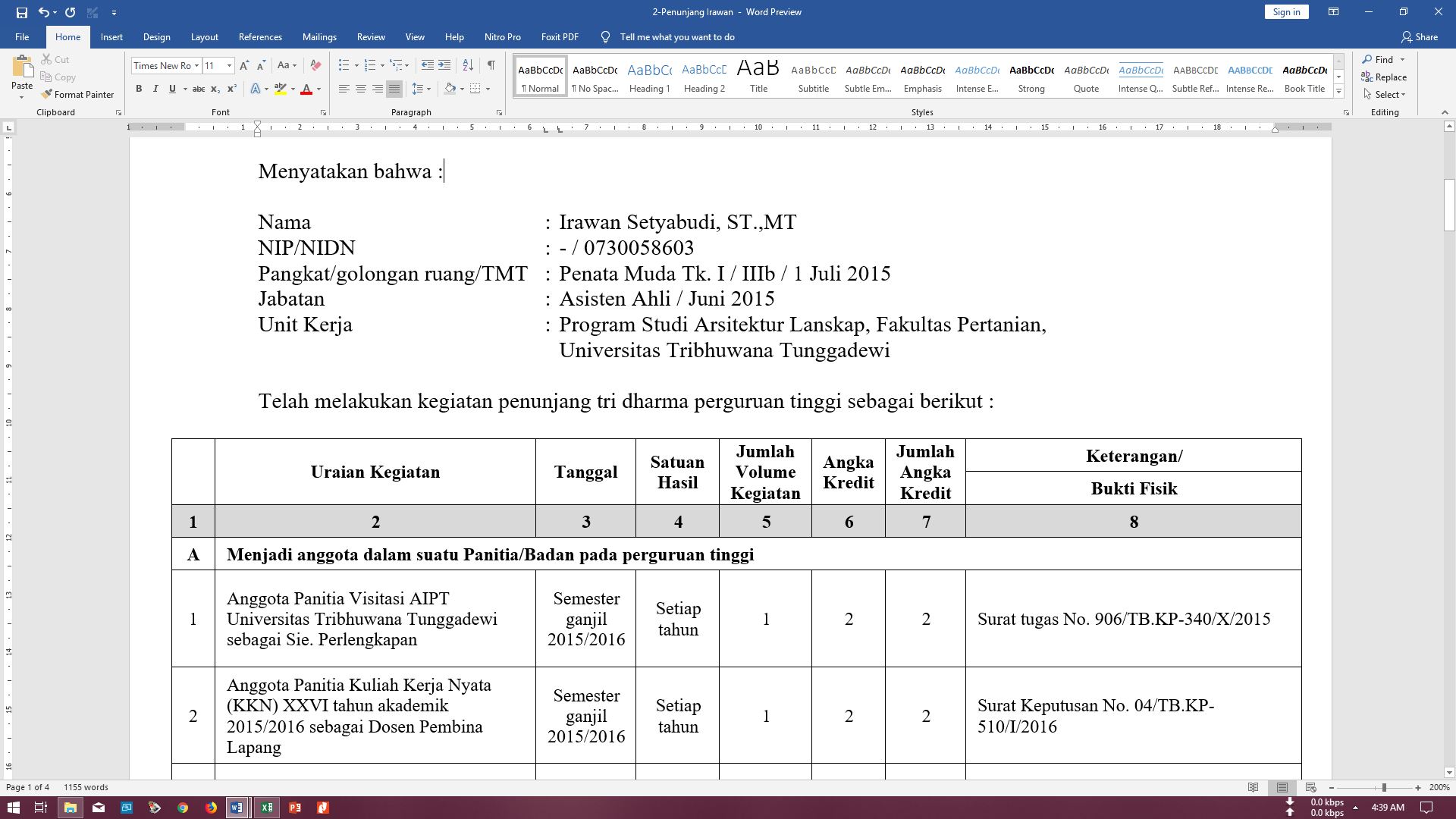 Demikian pernyataan ini dibuat untuk dapat dipergunakan sebagaimana mestinya.			Malang, 18 September 2018			Ketua Program Studi 			aaa			NIDN. 000Catatan : Ditandatangani oleh Dekan Fakultas (Stempel)Dilampirkan surat penugasan, sertifikat tersebut diatas.Uraian KegiatanTanggalSatuan HasilJumlah Volume KegiatanAngka KreditJumlah Angka KreditKeterangan/Uraian KegiatanTanggalSatuan HasilJumlah Volume KegiatanAngka KreditJumlah Angka KreditBukti Fisik12345678AMenjadi anggota dalam suatu Panitia/Badan pada perguruan tinggiMenjadi anggota dalam suatu Panitia/Badan pada perguruan tinggiMenjadi anggota dalam suatu Panitia/Badan pada perguruan tinggiMenjadi anggota dalam suatu Panitia/Badan pada perguruan tinggiMenjadi anggota dalam suatu Panitia/Badan pada perguruan tinggiMenjadi anggota dalam suatu Panitia/Badan pada perguruan tinggiMenjadi anggota dalam suatu Panitia/Badan pada perguruan tinggi1234Total ATotal ATotal ATotal ATotal A9BMenjadi anggota panitia/badan pada lembaga pemerintahMenjadi anggota panitia/badan pada lembaga pemerintahMenjadi anggota panitia/badan pada lembaga pemerintahMenjadi anggota panitia/badan pada lembaga pemerintahMenjadi anggota panitia/badan pada lembaga pemerintahMenjadi anggota panitia/badan pada lembaga pemerintahMenjadi anggota panitia/badan pada lembaga pemerintahTotal BTotal BTotal BTotal BTotal B0CMenjadi anggota organisasi profesiMenjadi anggota organisasi profesiMenjadi anggota organisasi profesiMenjadi anggota organisasi profesiMenjadi anggota organisasi profesiMenjadi anggota organisasi profesiMenjadi anggota organisasi profesi1Total CTotal CTotal CTotal CTotal C0.5DMewakili perguruan tinggi/ lembaga pemerintahMewakili perguruan tinggi/ lembaga pemerintahMewakili perguruan tinggi/ lembaga pemerintahMewakili perguruan tinggi/ lembaga pemerintahMewakili perguruan tinggi/ lembaga pemerintahMewakili perguruan tinggi/ lembaga pemerintahMewakili perguruan tinggi/ lembaga pemerintah000Total DTotal DTotal DTotal DTotal D0EMenjadi anggota delegasi nasional ke pertemuan internasionalMenjadi anggota delegasi nasional ke pertemuan internasionalMenjadi anggota delegasi nasional ke pertemuan internasionalMenjadi anggota delegasi nasional ke pertemuan internasionalMenjadi anggota delegasi nasional ke pertemuan internasionalMenjadi anggota delegasi nasional ke pertemuan internasionalMenjadi anggota delegasi nasional ke pertemuan internasionalTotal ETotal ETotal ETotal ETotal E0FBerperan serta aktif dalam pertemuan ilmiahBerperan serta aktif dalam pertemuan ilmiahBerperan serta aktif dalam pertemuan ilmiahBerperan serta aktif dalam pertemuan ilmiahBerperan serta aktif dalam pertemuan ilmiahBerperan serta aktif dalam pertemuan ilmiahBerperan serta aktif dalam pertemuan ilmiahTingkat internasional/nasional/regional sebagai Peserta/ pemakalahTingkat internasional/nasional/regional sebagai Peserta/ pemakalahTingkat internasional/nasional/regional sebagai Peserta/ pemakalahTingkat internasional/nasional/regional sebagai Peserta/ pemakalahTingkat internasional/nasional/regional sebagai Peserta/ pemakalahTingkat internasional/nasional/regional sebagai Peserta/ pemakalahTingkat internasional/nasional/regional sebagai Peserta/ pemakalah123Total FTotal FTotal FTotal FTotal F9GMendapat penghargaan/ tanda jasaMendapat penghargaan/ tanda jasaMendapat penghargaan/ tanda jasaMendapat penghargaan/ tanda jasaMendapat penghargaan/ tanda jasaMendapat penghargaan/ tanda jasaMendapat penghargaan/ tanda jasaTotal GTotal GTotal GTotal GTotal G3HMenulis buku pelajaran SMTA ke bawah yang diterbitkan dan diedarkan secara nasionalMenulis buku pelajaran SMTA ke bawah yang diterbitkan dan diedarkan secara nasionalMenulis buku pelajaran SMTA ke bawah yang diterbitkan dan diedarkan secara nasionalMenulis buku pelajaran SMTA ke bawah yang diterbitkan dan diedarkan secara nasionalMenulis buku pelajaran SMTA ke bawah yang diterbitkan dan diedarkan secara nasionalMenulis buku pelajaran SMTA ke bawah yang diterbitkan dan diedarkan secara nasionalMenulis buku pelajaran SMTA ke bawah yang diterbitkan dan diedarkan secara nasionalTotal HTotal HTotal HTotal HTotal H0IMempunyai prestasi di bidang olahraga / humanioraMempunyai prestasi di bidang olahraga / humanioraMempunyai prestasi di bidang olahraga / humanioraMempunyai prestasi di bidang olahraga / humanioraMempunyai prestasi di bidang olahraga / humanioraMempunyai prestasi di bidang olahraga / humanioraMempunyai prestasi di bidang olahraga / humanioraTotal ITotal ITotal ITotal ITotal I0JKeanggotaan dalam tim penilaianKeanggotaan dalam tim penilaianKeanggotaan dalam tim penilaianKeanggotaan dalam tim penilaianKeanggotaan dalam tim penilaianKeanggotaan dalam tim penilaianKeanggotaan dalam tim penilaianTotal JTotal JTotal JTotal JTotal J0Total Jumlah PenunjangTotal Jumlah PenunjangTotal Jumlah PenunjangTotal Jumlah PenunjangTotal Jumlah Penunjang21.5